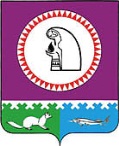 О порядке предоставления отдельным категориям граждан дополнительной меры социальной поддержки в виде бесплатного посещения муниципальных учреждений физической культуры и спорта Октябрьского района В соответствии с Федеральными законами от 06.10.2003 № 131-ФЗ «Об общих принципах организации местного самоуправления в Российской Федерации», от 04.12.2007 № 329-ФЗ «О физической культуре и спорте в Российской Федерации», постановлениями Правительства Ханты-Мансийского автономного округа – Югры от 27.12.2013 № 574-п               «О Порядке бесплатного посещения многодетными семьями спортивных сооружений учреждений физической культуры и спорта Ханты-Мансийского автономного округа – Югры», от 10.02.2023 № 51-п «О едином перечне прав, льгот, социальных гарантий                          и компенсаций в Ханты-Мансийском автономном округе – Югре гражданам, принимающим участие в специальной военной операции, и членам их семей»:1. Утвердить порядок предоставления отдельным категориям граждан дополнительной меры социальной поддержки в виде бесплатного посещения муниципальных учреждений физической культуры и спорта Октябрьского района, согласно приложению.2. Рекомендовать городским и сельским поселениям, входящим в состав Октябрьского района, организациям Октябрьского района, независимо от их ведомственной принадлежности и организационно-правовой формы, имеющим в собственности, оперативном или хозяйственном управлении объекты спорта (спортивные сооружения) установить меры поддержки отдельным категориям граждан, в виде бесплатного посещения объектов спорта, аналогичные предусмотренным приложением к настоящему постановлению.3. Опубликовать постановление в официальном сетевом издании «Официальный сайт Октябрьского района».4. Контроль за выполнением постановления возложить на заместителя главы Октябрьского района по социальным вопросам, начальника Управления образования                       и молодежной политики администрации Октябрьского района Илыка И.А.Глава Октябрьского района                                                               		      С.В. ЗаплатинИсполнитель:главный специалист отдела физической культуры и спортаадминистрации Октябрьского района Демидова М.А., тел.: 393Согласовано:Первый заместитель главы Октябрьского района по правовому обеспечению, управляющий делами администрации Октябрьского района                                                                          Н.В. ХромовЗаместитель главы Октябрьского района по социальным вопросам, начальник Управления образования и молодежной политики администрации Октябрьского района                                                                              И.А. Илык	Заместитель главы Октябрьского района по экономике, финансам, председатель Комитетапо управлению муниципальными финансами администрации Октябрьского района                                                                         Н.Г. КуклинаЗаведующий отделом физической культуры и спорта администрации Октябрьского района                                                                        Я.В. Воробьев Юридический отдел администрации Октябрьского районаСтепень публичности – 1 МНПАРазослать:1. Илыку И.А. – 1 экз. электронно.2. Куклиной Н.Г. - 1 экз. электронно.3. отдел физической культуры и спорта администрации Октябрьского района – 1 экз. оригинал.Приложениек постановлению администрации Октябрьского районаот «____»_____________2023г. №________Порядок предоставления отдельным категориям граждан дополнительной меры социальной поддержки в виде бесплатного посещения муниципальных учреждений физической культуры и спорта Октябрьского района1. Дополнительная мера социальной поддержки в виде бесплатного посещения два раза в неделю муниципальных учреждений физической культуры и спорта Октябрьского района предоставляется следующим категориям граждан:- члены семей, имеющих статус «многодетная семья» (в соответствии с Законом Ханты-Мансийского автономного округа – Югры от 07.07.2004 № 45-оз «О поддержке семьи, материнства, отцовства и детства в Ханты-Мансийском автономном округе – Югре»);- гражданам, принимающим (принимавшим) участие в специальной военной операции на территориях Украины, Донецкой Народной Республики, Луганской Народной Республики, Запорожской и Херсонской областей, детям указанных граждан (в соответствии с постановлением Правительства Ханты-Мансийского автономного округа – Югры                       от 10.02.2023 № 51-п «О едином перечне прав, льгот, социальных гарантий и компенсаций                          в Ханты-Мансийском автономном округе – Югре гражданам, принимающим участие                         в специальной военной операции, и членам их семей»).2. Муниципальные учреждения физической культуры и спорта Октябрьского района самостоятельно устанавливают дни и время посещения, перечень услуг, порядок учета посещения отдельными категориями граждан спортивного объекта (спортивного сооружения), с учетом финансовых, материально-технических и организационных возможностей учреждения. 3. Бесплатное посещение муниципальных учреждений физической культуры и спорта Октябрьского района осуществляется на основании предъявления следующих документов:- документ, удостоверяющий личность;- документ, подтверждающий статус «многодетная семья»;- сведения, подтверждающие участие гражданина в специальной военной операции;- медицинская справка.4. Муниципальные учреждения физической культуры и спорта Октябрьского района размещают информацию, содержащую сведения о режиме работы учреждения, видах, условиях, днях и времени предоставления права на бесплатное посещение отдельными категориями граждан, перечне документов, при предъявлении которых оно предоставляется, на официальных сайтах учреждений в информационно-телекоммуникационной сети «Интернет», на информационных стендах в занимаемых ими зданиях и помещениях.Муниципальное образование Октябрьский районАДМИНИСТРАЦИЯ ОКТЯБРЬСКОГО РАЙОНАПОСТАНОВЛЕНИЕМуниципальное образование Октябрьский районАДМИНИСТРАЦИЯ ОКТЯБРЬСКОГО РАЙОНАПОСТАНОВЛЕНИЕМуниципальное образование Октябрьский районАДМИНИСТРАЦИЯ ОКТЯБРЬСКОГО РАЙОНАПОСТАНОВЛЕНИЕМуниципальное образование Октябрьский районАДМИНИСТРАЦИЯ ОКТЯБРЬСКОГО РАЙОНАПОСТАНОВЛЕНИЕМуниципальное образование Октябрьский районАДМИНИСТРАЦИЯ ОКТЯБРЬСКОГО РАЙОНАПОСТАНОВЛЕНИЕМуниципальное образование Октябрьский районАДМИНИСТРАЦИЯ ОКТЯБРЬСКОГО РАЙОНАПОСТАНОВЛЕНИЕМуниципальное образование Октябрьский районАДМИНИСТРАЦИЯ ОКТЯБРЬСКОГО РАЙОНАПОСТАНОВЛЕНИЕМуниципальное образование Октябрьский районАДМИНИСТРАЦИЯ ОКТЯБРЬСКОГО РАЙОНАПОСТАНОВЛЕНИЕМуниципальное образование Октябрьский районАДМИНИСТРАЦИЯ ОКТЯБРЬСКОГО РАЙОНАПОСТАНОВЛЕНИЕМуниципальное образование Октябрьский районАДМИНИСТРАЦИЯ ОКТЯБРЬСКОГО РАЙОНАПОСТАНОВЛЕНИЕ«»2023 г.№пгт. Октябрьскоепгт. Октябрьскоепгт. Октябрьскоепгт. Октябрьскоепгт. Октябрьскоепгт. Октябрьскоепгт. Октябрьскоепгт. Октябрьскоепгт. Октябрьскоепгт. Октябрьское